Publicado en Madrid el 13/03/2017 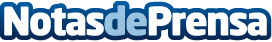 Nuevo sistema de aspiración industrial en el Centro de FormaciónBarin S.A es importador en exclusiva de los equipos Plymovent, que presenta la instalación de aspiración de humos de soldadura en centro de formaciónDatos de contacto:Barin S.A.Nota de prensa publicada en: https://www.notasdeprensa.es/nuevo-sistema-de-aspiracion-industrial-en-el Categorias: Ciberseguridad Otras Industrias http://www.notasdeprensa.es